	Skill Activity 3	PARTS AND ADJUSTMENTS FOR SABER SAWS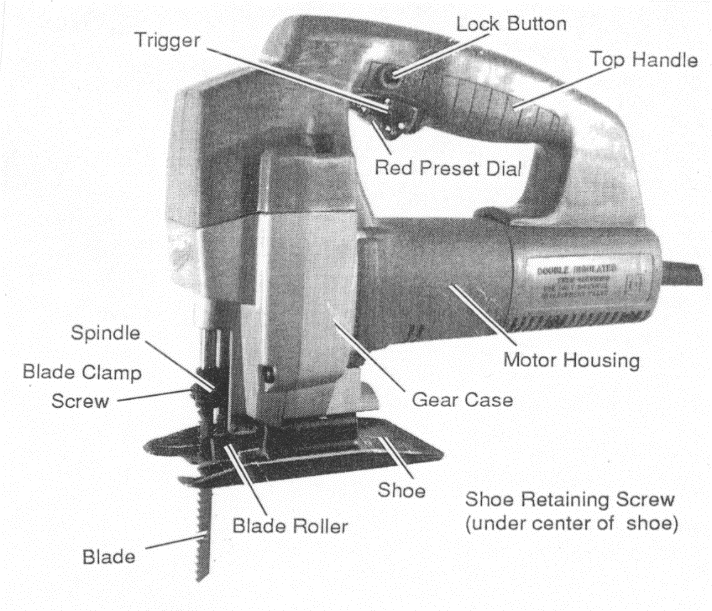 Completed	Procedure□1.	Use the labeled diagram or tool manual to locate the important parts of the Saber saw:  trigger switch, speed control, blade chuck, blade locking screw, base, base tilt adjustment, blade orbital motion adjustment.  (Different saws will have different combinations of above listed.)□2.	Using the proper procedure for the saw you are working with, insert a new blade into the blade chuck.□3.	Check the operating instructions, then do as many of the following as apply to the saw you are using.a.	Loosen tilt base locking screw.  Tilt base to 45 degrees and check with combination square.  Return base to 0 degrees, lock, and check with a try square.□b.	Plug saw into outlet.  Following operating instructions, practice changing speeds.  Why would you need different speeds?□c.	Practice changing orbital motion of blade (if equipped), running it at different settings noting blade action.